	MODULO DI DOMANDA MISURA A – BANDO PIDIl/la sottoscritto/a ____________________________________________________________________                                                                                 (cognome) (nome)codice Fiscale ____________________________________in qualità di Titolare/Legale Rappresentante dell’impresa  _______________________________________________________________________ iscritta al Registro Imprese di ____________  con il numero Partita Iva __________________________ Cod. Fisc._______________________  REA n. _________ con sede in via/piazza _____________ n. ___ città _______________________ provincia ________ CAP ____________ tel. _____________________  e – mail ____________________________ indirizzo PEC ______________________________________CHIEDEche l’impresa partecipi alla procedura di assegnazione di un voucher per un ammontare complessivo pari a € ____________ (nei limiti percentuali stabiliti all’art. 3, punti 3 e 4, del bando) per la Misura Aaderendo al Progetto ____________________    Proposto da __________________________________(indicare obbligatoriamente uno o più ambiti tecnologici relativi all’elenco 1 dell’art. 2 del Bando e, eventualmente, una o più ambiti tecnologici dell’elenco 2 solo se strettamente correlati alla tecnologia dell’elenco 1):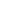 A tale fine il sottoscritto, consapevole delle responsabilità penali richiamate dall’art. 76 del D.P.R. 445 del 28/12/2000 in caso di dichiarazioni mendaci, formazione e uso di atti falsi o contenenti dati non rispondenti a verità, ai sensi degli artt. 46, 47 e 48 del D.P.R. 445/2000DICHIARA di essere a conoscenza delle disposizioni del Bando e di accettarne integralmente il contenuto;che l’impresa è una micro o piccola impresa o media impresa come definita nell’Allegato I al Regolamento n. 651/2014/UE della Commissione europea;che l’impresa ha sede legale e/o unità locali nella circoscrizione territoriale della Camera di Commercio di Foggiache l’impresa è attiva e in regola con l’iscrizione al Registro delle Imprese nella circoscrizione territoriale della Camera di Commercio di Foggia;che l’impresa è in regola con il pagamento del diritto annuale e non ha pendenze in corso con la Camera di Commercio di Foggia e/o con le sue Aziende speciale Lachimer e Ce.S.An;che l’impresa non si trovava in difficoltà alla data del 31 dicembre 2019;che per i legali rappresentanti, amministratori (con o senza poteri di rappresentanza) e soci per i quali non sussistano cause di divieto, di decadenza, di sospensione previste dall’art. 67 del D.lgs. 6 settembre 2011, n.159 (Codice delle leggi antimafia e delle misure di prevenzione, nonché nuove disposizioni in materia di documentazione antimafia legge 24 aprile 2020, n. 27). I soggetti sottoposti alla verifica antimafia sono quelli indicati nell’art. 85 del D.lgs. 6 settembre 2011, n.159;che l’impresa non si trova in stato di fallimento, liquidazione (anche volontaria), amministrazione controllata, concordato preventivo o in qualsiasi altra situazione equivalente secondo la normativa vigente;che l’impresa ha assolto gli obblighi contributivi ed è in regola con le normative sulla salute e sicurezza sul lavoro di cui al D.lgs. 9 aprile 2008, n. 81 e successive modificazioni e integrazioni, (DURC) e in particolare che:□ ha dipendenti a cui è applicato il seguente CCNL ____________________________matricola azienda INPS _____________________ sede competente _______________posizione INAIL ____________________________ sede competente _______________□ non ha dipendenti e che il titolare/professionista/soci è/sono iscritto/i alla seguente cassa di previdenza/ forma assicurativa obbligatoria ___________________________________n. iscrizione/matricola _____________________ sede competente ________________posizione INAIL _________________________ sede competente __________________     -      ovvero che□ non è tenuta/o all’iscrizione ad alcuna forma assicurativa obbligatoria e all’INAILche l’impresa □ ha	   □ non haforniture in essere con la Camera di Commercio di Foggia, ai sensi dell’art. 4, comma 6, del D.L. 95 del 6 luglio 2012, convertito nella L. 7 agosto 2012, n. 135;che l’impresa è in regola con la disciplina antiriciclaggio di cui al D. Lgs. 21 novembre 2007, n. 231, ove applicabile;che l’impresa non si trova in rapporto di controllo/collegamento ai sensi dell’art. 2359 C.c. con i propri fornitori di beni/servizi i cui costi siano oggetto di contributo, né ha con essi assetti proprietari sostanzialmente coincidenti;che l’impresa è in regola con la disciplina antiriciclaggio di cui al D. Lgs. 21 novembre 2007, n. 231, ove applicabile;che l’impresa, relativamente alle stesse spese ammissibili,□ non ha beneficiato di altri aiuti di Stato 	□ ha beneficiato dei seguenti aiuti di Stato di essere a conoscenza del fatto che l'agevolazione di cui al presente bando è concessa nel Regime quadro della disciplina di aiuti SA.57021 e in particolare nella sezione 3.1 della Comunicazione della Commissione Europea approvata con Comunicazione (2020) 1863 del 19.03.2020 “Quadro temporaneo per le misure di aiuto di Stato a sostegno dell’economia nell’attuale emergenza del COVID-19” e s.m.i., nei limiti e alle condizioni di cui alla medesima comunicazione ed all’art. 54 del D.L. del 19 maggio 2020, n.34.In base a tale Misura, l’importo complessivo degli aiuti da chiunque erogati non supera 800.000,00 euro per unità economica, 120.000,00 euro per ciascuna unità economica operante nel settore della pesca e dell'acquacoltura o 100.000,00 euro per ciascuna unità economica operante nel settore della produzione primaria di prodotti agricoli.Nel caso un'impresa sia attiva in diversi settori a cui si applicano importi massimi diversi, verrà garantito che per ciascuna di tali attività sia rispettato il massimale pertinente e che non sia superato l'importo massimo complessivo di 800.000,00 euro per unità economica. Se un'impresa è attiva nei settori della pesca e dell’acquacoltura e della produzione primaria non dovrà essere superato l'importo massimo complessivo di 120.000,00 EUR per unità economica.Come precisato dalla Circolare del Dipartimento politiche europee della Presidenza del Consiglio dei Ministri del 18 giugno scorso, avente ad oggetto “Aiuti di Stato Misure Covid-19 Regime-quadro di cui agli articoli da 53 a 64 del DL 19 maggio 20°20, n. 34. Chiarimenti e indicazioni operative” ai fini della verifica del superamento del massimale di aiuto e del cumulo non si tiene conto unicamente degli aiuti percepiti dall’impresa richiedente a valere sul “Quadro temporaneo per le misure di aiuto di Stato a sostegno dell’economia nell’attuale emergenza del COVID-19”, ma anche quelli assegnati ad altre imprese che compongono una unità economica con l’impresa richiedente. Secondo l’orientamento giurisprudenziale della Corte di Giustizia dell’Unione Europea, per determinare l’esistenza di una unità economica è rilevante l’esistenza di una quota di controllo e di altri legami funzionali, economici e organici. A tal fine dichiara:che l’esercizio finanziario (anno fiscale) dell’impresa inizia il _____ e termina il ______che l’impresa richiedente: □ non è controllata né controlla, direttamente o indirettamente, altre imprese in Italia  □ controlla, anche indirettamente, le imprese seguenti aventi sede in Italia: (Ragione sociale e dati anagrafici) …………………………………………………………………………… …………………………………………………………………………… …………………………………………………………………………… □ è controllata, anche indirettamente, dalle imprese seguenti aventi sede in Italia: (Ragione sociale e dati anagrafici) ….…………………………………………………………………………….……………………………………………….………………………………. ……………………………………………………………………………….. □ altri tipi di collegamento (specificare): (Ragione sociale e dati anagrafici) ….…………………………………………………………………………….……………………………………………….………………………………. ……………………………………………………………………………….. che l’impresa richiedente, nell’esercizio in corso e nei due esercizi precedenti,□ non è stata interessata da fusioni, acquisizioni o scissioni□ è stata interessata da fusioni, acquisizioni o scissioni che l’impresa richiedente, tenuto conto di eventuali fusioni, acquisizioni o scissioni, nell’esercizio in corso e nei due esercizi precedenti,□ non ha beneficiato di agevolazioni pubbliche□ ha beneficiato delle agevolazioni pubbliche  indicate di seguito che l’I.V.A. imputata al progetto, per l’impresa □ costituisce un costo ammissibile, ai sensi della Norma n. 7 del Regolamento CE n. 448/2004,                             in quanto la stessa “non è altrimenti recuperabile ed è realmente e definitivamente sostenuta”.□ non costituisce un costo ammissibile.ALLEGAEventuale Modulo di Procura per l’invio telematico (art. 10, comma 2);Modulo Misura A;Copia integrale del progetto;Dichiarazione di adesione al progetto e scelta del Responsabile Tecnico;Dichiarazione del Responsabile Tecnico di possesso dei requisiti previsti dal bando;Preventivi di spesa;Nel caso di spese di cui all’art. 7 comma 1, lettera c) del Bando, copia del piano di finanziamento presentato all’ente finanziatore (banca, ecc.) per il progetto di digitalizzazione;Laddove applicabile, dichiarazione dell’ulteriore soggetto proponente - di cui alla Scheda 1, lettera d, Misura A del bando - relativa al possesso dei requisiti di esperienza previsti dal bando;Report di maturità digitale per la verifica del grado di maturità digitale dell’impresa - self assessment (Selfi 4.0). Il questionario è compilabile online al seguente link http://bit.ly/TestDigitaleSelfi40;Eventuale modulo di dichiarazione di Unità economica (art. 9 del Bando), qualora esistano rapporti di controllo/collegamento con altre imprese aventi sede in Italia;Eventuale Modulo per rating di legalità di cui all’art. 3 punto 5 del Bando;Eventuale Modulo per impresa femminile di cui all’art. 3 punto 5 del Bando;Copia di un documento di identità in corso di validità del titolare/legale rappresentante dell’impresa richiedente;SI IMPEGNAa far pervenire, ai sensi dell’art. 11, entro 10 giorni dalla data di ricevimento della richiesta, tutte le integrazioni ritenute necessarie per un corretto esame della domanda, pena la decadenza del voucher.In caso di concessione del contributo:a comunicare tempestivamente ogni eventuale variazione relativamente alle informazioni e ai dati contenuti nella presente domanda e nella documentazione allegata che ne costituisce parte integrante;con riferimento al periodo intercorrente tra la domanda e l’erogazione del contributo, a comunicare eventualmente la revoca o sospensione del rating di legalità o del requisito di impresa femminile;ad inviare la documentazione finale relativa alle spese sostenute, secondo le modalità previste dall’art. 13 del Bando (Rendicontazione e liquidazione del voucher).NOMINAReferente dell’impresa per la domanda di contributo:Cognome e nome: ______________________________________________________n. di telefono ________________ e-mail ____________________________________      Firma digitale del richiedente        							  (ai sensi del D.Lgs 82/2005) Informativa in materia di trattamento dei dati personali nell’ambito del progetto – Bando PID 2020(Artt. 12, 13 e 14 del Regolamento UE 2016/679 – GDPR)Con questo documento, la Camera di Commercio, Industria, Artigianato e Agricoltura di Foggia (di seguito, anche più semplicemente, “la Camera di Commercio” o “la CCIAA”) intende fornirLe le informazioni previste dagli artt. 13 e 14 del Regolamento (UE) 2016/679 (di seguito, “GDPR”), in merito al trattamento dei dati personali che La riguardano, nell’ambito delle procedure in oggetto.1. Titolare del trattamentoTitolare del trattamento dei dati personali è la Camera di Commercio, Industria, Artigianato e Agricoltura di Foggia, avente sede in Foggia, Via Michele Protano, n.7, P.IVA 00837390715, CF 80002570713, tel. 0881-797111, fax  0881-797333, PEC:  cciaa@fg.legalmail.camcom.it , sito internet http://www.fg.camcom.gov.it/2. DPO – Data Protection Officer / RPD – Responsabile della Protezione dei DatiAl fine di tutelare al meglio i Suoi diritti e quelli degli altri individui di cui la Camera di Commercio di Foggia tratta i dati personali, nonché in ossequio al dettato normativo (art.37 del GDPR), il Titolare ha nominato un proprio DPO, Data Protection Officer (nella traduzione italiana RPD, Responsabile della protezione dei dati personali).I dati di contatto del DPO/RPD della Camera di Commercio di Foggia sono i seguenti:indirizzo di posta elettronica certificata rpd@fg.legalmail.camcom.it   indirizzo di posta elettronica ordinaria rpd@fg.camcom.it  recapito postale c/o Camera di Commercio di Foggia – Via Michele Protano, 7 – 71121 Foggia3. Finalità e Basi giuridiche del trattamentoI dati conferiti saranno trattati esclusivamente per le finalità e sulla base dei presupposti giuridici per il trattamento (adempimento di un obbligo legale al quale è soggetto il Titolare, nonché l’esecuzione di un compito di interesse pubblico, ex art. 6, par. 1, lett. c) ed e) del GDPR) di cui all’art. 1 del presente Bando. Tali finalità comprendono:le fasi di istruttoria, amministrativa e di merito delle domande, comprese le verifiche sulle dichiarazioni rese;l’inserimento e le verifiche nel Registro Nazionale degli Aiuti di Stato ai sensi dell’art. 14 della legge 29 luglio 2015, n. 115;le attività relative al rispetto degli obblighi in materia di trasparenza amministrativa;l’analisi delle rendicontazioni effettuate ai fini della liquidazione dei voucher.Con la sottoscrizione della domanda di partecipazione, il beneficiario garantisce di aver reso disponibile la presente informativa a tutte le persone fisiche appartenenti alla propria organizzazione ovvero esterni ad essa i cui dati saranno forniti alla Camera di commercio di Foggia per le finalità precedentemente indicate.4. Dati ottenuti presso terziSi fa presente che il Titolare potrebbe verificare la veridicità delle informazioni rese dall’impresa partecipante, anche quelle richiamate dall’art. 10 del GDPR, mediante acquisizione di dati presso altre pubbliche amministrazioni.5. Natura del conferimento dei dati e conseguenze dell’eventuale mancato conferimentoIl conferimento dei dati personali da parte del beneficiario per le finalità di cui al punto 3. lettere a), b),c) e d), costituisce presupposto indispensabile per lo svolgimento delle attività previste dal Bando in oggetto con particolare riferimento alla presentazione della domanda di contributo ed alla corretta gestione amministrativa e della corrispondenza nonché per finalità strettamente connesse all’adempimento degli obblighi di legge, contabili e fiscali. Il loro mancato conferimento comporta l’impossibilità di partecipare alla procedura per la concessione del contributo richiesto. 6. Modalità di trattamentoIl trattamento dei dati personali verrà effettuato mediante acquisizione dei documenti in forma elettronica e/o cartacea, con modalità informatiche e manuali che garantiscono la riservatezza e la sicurezza degli stessi. A tale scopo il trattamento dei dati è svolto applicando costantemente misure tecniche ed organizzative di sicurezza a presidio dei rischi di perdita, di usi illeciti o non corretti e di eventuali accessi non autorizzati. I dati saranno trattati da parte della Camera di Commercio di Foggia, e dal personale appositamente autorizzato, esclusivamente per le finalità richieste. 7. Soggetti ai quali i dati possono essere comunicati I dati acquisiti saranno trattati da soggetti appositamente autorizzati dalla Camera di commercio nonché da altri soggetti, anche appartenenti al sistema camerale, appositamente incaricate e nominate Responsabili esterni del trattamento ai sensi dell’art. 28 del GDPR e appartenenti alle seguenti categorie:società che erogano servizi tecnico-informatici;società che erogano servizi di comunicazioni telematiche e, in particolar modo, di posta elettronica;società che svolgono servizi di gestione e manutenzione dei database del Titolare;aziende speciali della Camera di commercio di Foggia;i Nuclei di valutazione di cui all’art. 11) del Bando;Alcuni dati potranno essere comunicati ad Enti Pubblici ed Autorità di controllo in sede di verifica delle dichiarazioni rese, e sottoposti a diffusione mediante pubblicazione sul sito camerale in adempimento degli obblighi di trasparenza ai sensi del D.lgs. 14 marzo 2013, n. 33. Resta fermo l’obbligo della CCIAA di comunicare i dati all’Autorità Giudiziaria o ad altro soggetto pubblico legittimato a richiederli nei casi previsti dalla legge.8. Trasferimento di dati verso paesi terziI dati personali non saranno trasferiti in Paesi terzi al di fuori dell'Unione Europea. 9. Periodo di conservazione dei datiI dati acquisiti ai fini della partecipazione al presente Bando saranno conservati per 10 anni, salvo contenziosi in corso, in attesa di avvio delle operazioni di scarto/distruzione a norma, a far data dall’avvenuta corresponsione del contributo. Sono fatti salvi gli ulteriori obblighi di conservazione documentale previsti dalla legge. 10. Diritti dell’interessato e forme di tutela Il Regolamento (UE) 2016/679 le riconosce, in qualità di Interessato, diversi diritti, che può esercitare contattando il Titolare o il DPO ai recapiti di cui ai parr. 1 e 2 della presente informativa.Tra i diritti esercitabili, purché ne ricorrano i presupposti di volta in volta previsti dalla normativa (in particolare, artt. 15 e seguenti del Regolamento) vi sono:il diritto di conoscere se la Camera di Commercio di Foggia ha in corso trattamenti di dati personali che la riguardano e, in tal caso, di avere accesso ai dati oggetto del trattamento e a tutte le informazioni a questo relative; il diritto alla rettifica dei dati personali inesatti che la riguardano e/o all’integrazione di quelli incompleti;il diritto alla cancellazione dei dati personali che la riguardano;il diritto alla limitazione del trattamento;il diritto di opporsi al trattamento;il diritto alla portabilità dei dati personali che la riguardano;il diritto di revocare il consenso in qualsiasi momento, senza che ciò pregiudichi la liceità del trattamento, basato sul consenso, effettuato prima della revoca.In ogni caso, ricorrendone i presupposti, Lei ha anche il diritto di presentare un formale Reclamo all’Autorità garante per la protezione dei dati personali, secondo le modalità che può reperire sul sito www.garanteprivacy.it .Questa informativa è stata aggiornata dalla Segreteria Generale in data 10-09-2020.ENTE CONCEDENTENORMATIVA DI RIFERIMENTO NAZIONALEPROVVEDIMENTO DI CONCESSIONEESTREMI DEL REGOLAMENTO UE DI ESENZIONEINTENSITÀ’ DI AIUTO APPLICATA)IMPORTO IMPUTATO SULLA VOCE DI COSTOIMPRESA BENEFICIARIAREGOLAMENTO COMUNITARIO DATA CONCESSIONENORMATIVA DI RIFERIMENTO ENTE CONCEDENTEIMPORTO DELL’AIUTO (IN EQUIVALENTE SOVVENZIONE LORDO)IMPORTO DELL’AIUTO (IN EQUIVALENTE SOVVENZIONE LORDO)IMPRESA BENEFICIARIAREGOLAMENTO COMUNITARIO DATA CONCESSIONENORMATIVA DI RIFERIMENTO ENTE CONCEDENTECONCESSO EROGATO A SALDO